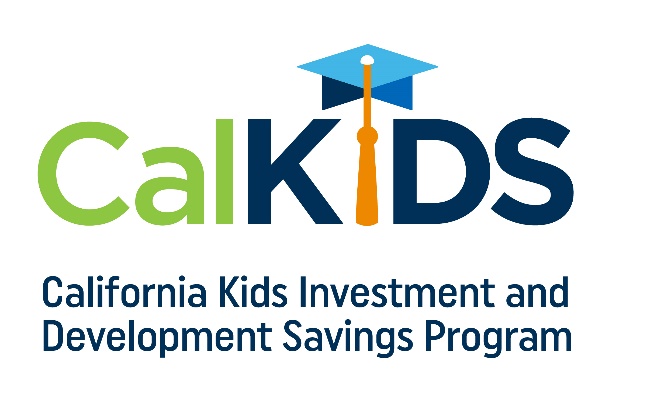 CalKIDS is the long-awaited children’s savings account program that offers all newborns and eligible low-income public school students in California between $25 and $1,500 to start saving for college and career training. Families are encouraged to build on this investment by opening and contributing to a ScholarShare 529 account of their own and see their college savings balances all in one place.The program provides the following incentives: Up to $1,500 for 3.4 Million School-Age Children:$500 Automatic Deposit: Eligible low-income public school students in grades 1-12.$500 Additional Deposit: Eligible low-income public school students in grades 1-12 identified as foster youth.$500 Additional Deposit: Eligible low-income public school students in grades 1-12 identified as homeless.Up to $100 for Newborn Children:$25 Automatic Deposit: Every eligible child born on or after July 1, 2022.$25 Additional Deposit: Those who register on the program’s online portal.$50 Additional Deposit: Those who link a new or existing ScholarShare 529 account to the CalKIDS account.Visit www.calkids.org today to learn more about eligibility, registering for the program, and getting started on your savings! 